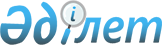 2009 жылға арналған аудандық бюджет туралы
					
			Күшін жойған
			
			
		
					Батыс Қазақстан облысы Қаратөбе аудандық мәслихаттың 2008 жылғы 20 желтоқсандағы N 9-2/1 шешімі. Батыс Қазақстан облысы Қаратөбе ауданы әділет басқармасында 2009 жылғы 5 қаңтарда N 7-9-70 тіркелді. Күші жойылды - Батыс Қазақстан облысы Қаратөбе аудандық мәслихатының 2009 жылғы 22 желтоқсандағы N 16-7 шешімімен.
      Ескерту. Күші жойылды - Батыс Қазақстан облысы Қаратөбе аудандық мәслихатының 2009.12.22 N 16-7 Шешімімен.
      Қазақстан Республикасының 2001 жылғы 23 қаңтардағы "Қазақстан Республикасындағы жергілікті мемлекеттік басқару туралы" Заңының 6 бабын, 2008 жылғы 4 желтоқсандағы "2009-2011 жылдарға арналған республикалық бюджет туралы" Заңын және Қазақстан Республикасының Бюджеттік Кодексі мен облыстық маслихаттың 2008 жылғы 11 желтоқсандағы N 10-3 "2009 жылға арналған облыстық бюджет туралы" шешімін (2008 жылдың 18 желтоқсанында N 3018 ретпен мемлекеттік тіркеуден өткен) басшылыққа алып, Қаратөбе аудандық мәслихат сессиясы ШЕШІМ ЕТТІ:
      1. 2009 жылға арналған аудандық бюджет 1 қосымшаға сай келесі көлемде бекітілсін:
      1) Кірістер - 1 105 425 мың теңге;
      оның ішінде салықтық түсімдер – 126 707 мың теңге;
      салық емес түсімдер – 2 084 мың теңге;
      негізгі капиталды сатудан түсетін түсімдер – 0;
      трансферттен түсетін түсімдер – 976 634 мың теңге;
      2) Шығындар – 1 105 425 мың теңге;
      3) Таза бюджеттік несиелендіру – 0;
      оның ішінде бюджеттік несиелер – 0;
      бюджеттік несиелерді өтеу – 0;
      4) Қаржылық активтермен болатын операциялар бойынша сальдо – 0;
      оның ішінде қаржы активтерін сатып алу – 0;
      мемлектеттік қаржы активтерін сатудан түсетін түсімдер – 0;
      5) Бюджет тапшылығы (профициті) – 0;
      6) Бюджет тапшылығын (профицитін пайдалану) қаржыландыру – 0;
      қарыздар түсімі – 0;
      қарыздарды өтеу – 0;
      бюджет қаражаты қалдықтарын пайдалану – 0.
      Ескерту. 1 тармақ жаңа редакцияда - Батыс Қазақстан облысы Қаратөбе аудандық мәслихатының 2009.03.02 N 10-1 Шешімімен.


      2. 2009 жылға арналған аудандық бюджет түсімдері Қазақстан Республикасының Бюджет Кодексіне, Қазақстан Республикасының "2009-2011 жылдарға арналған республикалық бюджет туралы" Заңына сәйкес және осы шешімнің 4, 5 пункіттеріне сай құрастырылды.
      3. Қазақстан Республикасының "2009-2011 жылдарға арналған республикалық бюджет туралы" Заңы басшылыққа алынсын.
      4. Жергілікті бюджеттің теңгерімділігін қамтамасыз ету үшін 2009 жылдың кірістер бөлу нормативі:
      Жеке табыс салығы - 100,0 пайызда;
      Әлеуметтік салық - 100,0 пайызда есепке алынсын.
      5. 2009 жылға арналған аудандық бюджеттің ағымдағы бюджеттік бағдарламалар тізбесі 2 қосымшаға сай бекітілсін.
      6. 2009 жылға арналған даму бюджеттік бағдарламалар тізбесі 3 қосымшаға сай бекітілсін.
      7. 2009 жылға арналған жергілікті бюджеттің орындалуы барысында секвестрлендіруге жатпайтын жергілікті бюджеттік бағдарламалар тізбесі 4 қосымшаға сай бекітілсін.
      8. Осы шешім 2009 жылдың 1 қаңтарынан бастап қолданысқа енгізіледі.
      Ескерту. 1 қосымша жаңа редакцияда - Батыс Қазақстан облысы Қаратөбе аудандық мәслихатының 2009.11.26 N 15-1 Шешімімен. 2009 жылға арналған аудандық бюджет
      мың теңге
      Ескерту. 2 қосымша жаңа редакцияда - Батыс Қазақстан облысы Қаратөбе аудандық мәслихатының 2009.11.26 N 15-1 Шешімімен. 2009 жылға арналған аудан бюджетінің
ағымдағы бюджеттік бағдарламалар тізімі
      Ескерту. 3 қосымша жаңа редакцияда - Батыс Қазақстан облысы Қаратөбе аудандық мәслихатының 2009.11.26 N 15-1 Шешімімен. 2009 жылға арналған аудан бюджетінің
даму бағдарламалары тізімі
      Ескерту. 4 қосымша жаңа редакцияда - Батыс Қазақстан облысы Қаратөбе аудандық мәслихатының 2009.11.26 N 15-1 Шешімімен. 2009 жылға арналған нақтылған аудан
бюджетінің ағымдағы секвестрлендіруге
жатпайтын бюджеттік бағдарламалары тізімі
					© 2012. Қазақстан Республикасы Әділет министрлігінің «Қазақстан Республикасының Заңнама және құқықтық ақпарат институты» ШЖҚ РМК
				
      Сессия төрағасы

М.Құрманғалиева

      Аудандық мәслихат хатшысы

Т.Сағынов
Қаратөбе аудандық мәслихаттың
2008 жылғы 20 желтоқсандағы
N 9-2/1 шешіміне N 1 қосымша
Санаты
Санаты
Санаты
Санаты
Санаты
Аудандық
Сыныбы
Сыныбы
Сыныбы
Сыныбы
Аудандық
Ішкі сыныбы
Ішкі сыныбы
Ішкі сыныбы
Аудандық
Ерекшелігі
Ерекшелігі
Аудандық
АТАУЫ
Аудандық
1
2
3
4
5
6
Түсімдер
 1 876 273
1. Кірістер
108 919
1
0
0
0
Салықтық түсімдер
106 835
1
1
0
0
Кірістерге салынатын табыс салығы
48 310
2
0
Жеке табыс салығы
48 310
1
3
1
1
Әлеуметтік салық
50 300
1
4
0
0
Меншікке салынатын салықтар
6 708
1
0
Мүлікке салынатын салық
1 907
3
0
Жер салығы
463
4
0
Көлік құралдарына салынатын салық
3 818
5
0
Бірыңғай жер салығы
520
1
5
0
0
Тауарларға, жұмыстарға және қызметтер көрсетуге салынатын ішкі салықтар
1 230
2
0
Акциздер
202
96
Заңды және жеке тұлғалардың меншікті шаруашылықтарына қажетті бөлшек саудамен сатылатын бензин
202
3
0
Табиғи және басқа ресурстарды пайдаланғаны үшін түсетін түсімдер
400
15
Жер учаскелерін пайдаланғаны үшін төлем
400
4
0
Кәсіпкерлік және кәсіби қызметті жүргізгені үшін алынатын алым
628
1
Жеке кәсіпкерлерді мемлекеттік тіркегені үшін алынатын алым 
100
2
Жекелеген қызмет түрлерімен айналысу құқығы үшін алынатын лицензиялық алым
268
3
Заңды тұлғаларды тіркегені үшін алым
0
5
Жылжымайтын мүлікті кепілдікке салуды мемлекеттік тіркегені үшін алым
0
14
Механикалық көлік құралдарын және тіркемелерді мемлекеттік тіркегені үшін алым 
16
18
Жылжымайтын мүгектерді тіркеу үшін алынатын алым
244
1
8
0
0
Органдардың немесе лауазымды тұлғалардың құжаттар бергені үшін аынатын міндетті төлемдер
287
1
0
Мемлекеттік баж
287
2
Сотқа берілетін талап арыздардан, кассациялық шағымдардан және соттық құжаттардың көшірмелерін бергені үшін алынатын мемлекеттік баж
71
4
Азаматтық жағдайын тіркеу актісіне баж
160
8
Тұрғылықты жерін тіркегені алынатын мемлекеттік баж
43
10
Азаматтық қаруды тіркегені үшін алым
0
12
Қаруды және оның оқтары немесе сақтаумен алып жүруге тасымалдауға, Қазақстан Республикасының аумағына әкелуге және Қазақстан Республикасынан әкетуге рұқсат бергені үшін алынатын алым
13
2
0
0
0
Салық емес түсімдер
2 084
1
0
0
Мемлекеттік меншіктен түсетін кірістер
110
5
0
Мемлекеттік меншіктегі мүлікті жалға беруден түсетін түсімдер
0
4
Коммуналдық меншік мүлкін жалға беруден түсетін түсімдер
0
4
0
0
Айыппұлдар мен санкциялар бойынша түсетін түсімдер
1 364
1
0
Айыппұлдар мен санкциялар бойынша түсетін түсімдер
1 364
5
Жергілікті мемлекеттік органдар салатын әкімшілік айыппұлдар мен санкциялар
1 364
7
Жергілікті бюджеттік пайдаланылмаған қаржысын қайтару
0
6
0
0
Салыққа жатпайтын өзге де түсімдер 
610
1
0
Салыққа жатпайтын өзге де түсімдер 
610
9
Жергілікті бюджетке түсетін салыққа жатпайтын өзге де түсімдер 
610
3
0
0
0
Негізгі капиталды сатудан түсетін түсімдер
0
2. Алынған ресми трансферттер
1 758 446
4
0
0
0
Алынған ресми трансферттер
1 758 446
2
0
0
Мемлекеттік басқарудың жоғарғы тұрған органдарынан түсетін трансферттер
1 758 446
2
0
Облыстық бюджеттен түсетін трансферттер
1 758 446
1
Ағымдағы трансферттер
325 570
2
нысаналы даму трансферттер
453 403
3
Субвенциялар
959 601
4
Жоғары тұрған бюджеттен төмен тұрған бюджеттерге өтемақыға берілетін ағымдағы ныманалы трансферттер
19 872
3. Несиелерді қайтару 
5
0
0
0
Несиелерді қайтару 
1
0
0
Ішкі несиелерді қайтару
7
0
0
0
Қарыз түсімдері
0
1
0
0
Ішкі мемлекеттік қарыздар
0
2
0
Қарыз келісімдері
0
3
Ауданның жергілікті атқарушы органының (облыстық маңызы бар қаланың) алған қарыздары 
0
8
0
0
0
Бюджет қаражаты қалдықтарының қозғалысы
8 908
1
0
0
Бюджет қаражаты қалдықтары
8 908
1
0
Бюджет қаражатының қалдықтары
8 908
1
Бюджет қаражатының қалдықтары
8 908
Функционалдық топ
Функционалдық топ
Функционалдық топ
Функционалдық топ
Функционалдық топ
Функционалдық топ
Аудандық
Кіші функция
Кіші функция
Кіші функция
Кіші функция
Кіші функция
Аудандық
Бюджеттік бағдарламалар әкімшісі
Бюджеттік бағдарламалар әкімшісі
Бюджеттік бағдарламалар әкімшісі
Бюджеттік бағдарламалар әкімшісі
Аудандық
Бағдарлама
Бағдарлама
Бағдарлама
Аудандық
Кіші бағдарлама
Кіші бағдарлама
Аудандық
АТАУЫ
Аудандық
1
2
3
4
5
6
Шығындар
 1 876 273
4. Шығындар
120 680
1
Жалпы сипаттағы мемлекеттік қызметтер
105 149
1
Мемлеккеттік басқару функцияларын орындайтын өкілді, атқарушы және басқа органдар
9 844
112
Аудан (облыстық маңызы бар қала) мәслихатының аппараты
9 565
1
3
Аудан мәслихатының қызметін қамтамасыз ету
9
7
Мемлекеттік қызметтің білімін жетілдіру
0
8
Ғимаратты күрделі жөндеу
0
9
Матер.техникалық жарақтандыру
270
100
Депутаттық қызмет
34 101
122
Аудан (облыстық маңызы бар қала) әкімінің аппараты
33 066
1
3
Аудан (облыстық маңызы бар қала) әкімінің қызметін қамтамасыз ету
35
7
Мемлекеттік қызметтің білімін жетілдіру
0
8
Ғимаратты күрделі жөндеу
1 000
9
Матер.техникалық жарақтандыру
0
8
0
Мемлекеттік қызметшілерді компьютерлік сауаттылыққа оқыту
0
107
0
Резервтен іс шаралар өткізу
61 204
123
Қаладағы аудан, аудандық маңызы бар қала, кент, ауыл (село), ауылдық (селолық) округ әкімінің аппараты
61 121
1
3
Қаладағы аудан, аудандық маңызы бар қала, кент, ауыл (село), ауылдық (селолық) округ әкімінің аппаратының қызметін қамтамасыз ету
32
7
Мемлекеттік қызметтің білімін жетілдіру
51
9
Матер.техникалық жарақтандыру
0
107
0
Резервтен іс шаралар өткізу
7 065
2
Қаржылық қызмет
7 065
452
Ауданның қаржы бөлімі
6 823
1
3
Қаржы бөлімінің қызметін қамтамасыз ету
0
7
Мемлекеттік қызметтің білімін жетілдіру
0
9
Матер.техникалық жарақтандыру
242
3
0
Мүліктерге бағалау жүргізу
8 466
5
Жоспарлау және статистикалық қызмет
8 466
453
Ауданның экономика және бюджеттік жоспарлау бөлімі
4 678
1
3
Экономика және бюджеттік жоспарлау бөлімінің қызметін қамтамасыз ету
9
7
Мемлекеттік қызметтің білімін жетілдіру
0
9
Матер.техникалық жарақтандыру
3 779
99
0
Ауылдық елді мекендер саласының мамандарын әлеуметтік қолдау
2 816
2
Қорғаныс
2 816
1
Әскери мұқтаждар
2 816
122
Аудан (облыстық маңызы бар қала) әкімінің аппараты
2 816
5
0
Жалпыға бірдей әскери міндетті атқару шеңберіндегі іс-шаралар
928 283
4
Білім беру
72 590
1
Мектепке дейінгі тәрбие және оқыту
0
123
Қаладағы аудан, аудандық маңызы бар қала, кент, ауыл (село), ауылдық (селолық) округ әкімінің аппараты
0
4
0
Мектеп жасына дейінгі балаларды тәрбиелеу және оқыту
72 590
464
Ауданның (облыстық маңызы бар қаланың) білім беру бөлімі
72 590
9
0
Мектеп жасына дейінгі балаларды тәрбиелеу және оқыту
851 732
2
Жалпы бастауыш, жалпы негізгі, жалпы орта білім беру
851 732
464
Ауданның (облыстық маңызы бар қаланың) білім беру бөлімі
807 427
3
105
Жалпы білім беру
2 179
4
0
Орта білім беру жүйесін ақпараттандыру
11 765
5
0
Ауданның (облыстық маңызы бар қаланың) мемлекеттік білім беру ұйымдары үшін оқулықтар сатып алу және жеткізу
30 196
6
0
Балалар мен жасөспірімдер үшін қосымша білім беру
165
7
Аудандық ауқымдағы мектеп олимпиадаларын және мектептен тыс іс шараларды өткізу
3 961
9
Білім беру саласындағы өзге қызметтер
3 961
464
Ауданның (облыстық маңызы бар қаланың) білім беру бөлімі
3 961
1
3
Білім беру бөлімінің қызметін қамтамасыз ету
0
7
Мемлекеттік қызметтің білімін жетілдіру
0
9
Матер.техникалық жарақтандыру
0
116
11
Электрондық үкімет шеңберінде адами капиталды дамыту
5
Денсаулық сақтау
285
9
Денсаулық сақтау саласындағы өзге де қызметтер
285
123
Қаладағы аудан, аудандық маңызы бар қала, кент, ауыл (село), ауылдық (селолық) округ әкімінің аппараты
285
2
0
Ерекше жағдайларда сырқаты ауыр адамдарды дәрігерлік көмек көрсететін ең жақын денсаулық сақтау ұйымына жеткізуді ұйымына жекізуді ұйымдастыру
285
6
Әлеуметтік көмек және әлеуметтік қамсыздандыру
171 772
2
Әлеуметтік көмек
159 253
123
Қаладағы аудан, аудандық маңызы бар қала, кент, ауыл (село), ауылдық (селолық) округ әкімінің аппараты
7 256
3
0
Мұқтаж азаматтарға үйінде әлеуметтк көмек көрсету
7 256
451
Ауданның (облыстық маңызы бар қаланың) жұмыспен қамту және әлеуметтік бағдарламалар бөлімі
151 997
2
Еңбекпен қамту бағдарламасы
55 899
100
қоғамдық жұмыстар
27 692
101
Кәсіби даярлау
1 921
102
Жұмыспен қамту саласында қосымша шаралар
4 816
103
Республикалық бюджеттен ағымдағы нысаналы трансферттер есебінен әлеуметтік жұмыс орындар және жастар тәжірибесі бағдарламасын кеңейтуге
21 470
5
11
Мемлекеттік атаулы әлеуметтік көмек
2 556
5
15
Мемлекеттік атаулы әлеуметтік көмек
13 079
6
0
Тұрғын үй көмегі
9 315
7
0
Жергілікті өкілетті органдардың шешімі бойынша азаматтардың жекелеген топтарына әлеуметтік көмек
28 866
14
0
Мұқтаж азаматтарға үйінде әлеуметтік көмек көрсету
642
10
0
Үйден оқытылатын және тәрбиеленетін мүгедек балаларға материалдық көмек
1 879
16
15
Бала жәрдемақысы
28 998
16
11
Бала жәрдемақысы
8 074
17
0
Мүгедектерді оңалту жеке бағдарламасына сәйкес, мұқтаж мүгедектерді арнайы гигиеналық құралдармен қамтамасыз етуге және ымдау тілі мамандарының, жеке көмекшілердің қызмет көрсету
2 689
9
Әлеуметтік қөмек және әлеуметтік қамтамасыз ету салаларындағы өзге де қызметтер
12 519
451
Ауданның (облыстық маңызы бар қаланың) жұмыспен қамту және әлеуметтік бағдарламалар бөлімі
12 519
1
3
Жұмыспен қамту және әлеуметтік бағдарламалар бөлімінің қызметін қамтамасыз ету
10 836
7
Мемлекеттік қызметтің білімін жетілдіру
18
9
Матер.техникалық жарақтандыру
0
11
0
Жәрдемақылар және басқа да әлеуметтік төлемдерді есептеу, төлеу мен жеткізу бойынша қызметтерге ақы төлеу
1 665
7
Тұрғын үй-коммуналдық шаруашылық
423 284
1
Тұрғын үй шаруашылығы
377 853
458
Ауданның (облыстық маңызы бар қаланың) тұрғын үй-коммуналдық шаруашылығы, жолаушылар көлігі және автомобиль жолдары бөлімі
5 370
4
15
Азаматтардың жекелеген санаттарын тұрғын үймен қамтамасыз ету
5 370
467
Ауданның (облыстық маңызы бар қаланың) құрылыс бөлімі
367 754
37
11
Білім беру обьектісін дамыту
346 934
3
11
Тұрғын үй салу
20 820
467
Ауданның (облыстық маңызы бар қаланың) құрылыс бөлімі
4 729
4
11
Инженерлік коммуникациялық инфрақұрылымды дамыту және жайластыру
4 729
5
Коммуналдық шаруашылық обьектілерін дамыту
0
2
Коммуналдық шаруашылық
31 962
467
Ауданның (облыстық маңызы бар қаланың) құрылыс бөлімі
31 962
Білім беру обьектісін дамыту
0
6
11
Сумен жабдықтау жүйесін дамыту
6
15
Сумен жабдықтау жүйесін дамыту
31 962
3
Елді мекендерді көркейту
13 469
123
Қаладағы аудан, аудандық маңызы бар қала, кент, ауыл (село), ауылдық (селолық) округ әкімінің аппараты
12 174
8
Елді мекендерде көшелерді жарықтандыру
1 958
9
Елді мекендердің санитарлық жағдайын қамтамасыз ету
2 034
11
Елді мекендерді абаттандыру және көгалдандыру
8 182
13
Аудандық маңызы бар қалаларда, кенттерде, ауылдарда (селоларда), ауылдық (селолық) округтерде автомобиль жолдарының жұмыс істеуін қамтамасыз ету
0
458
18
0
Елді мекендерді абаттандыру және көгалдандыру
1 295
8
Мәдениет, спорт, туризм және ақпараттық кеңістік
138 531
1
Мәдениет саласындағы қызмет
94 378
455
Ауданның мәдениет және тілдерді дамыту бөлімі
94 378
3
0
Мәдени демалыс жұмысын қолдау
71 373
8
27
Өңірлік жұмыспен қамту және кадрларды қайта даярлау стратегиясын іске асыру шеңберінде ауылдарда (селоларда), ауылдық (селолық) округтерде әлеуметтік жобаларды қаржыландыру
23 005
2
Спорт
1 569
465
Ауданның (облыстық маңызы бар қаланың) спорт бөлімі
1 569
6
0
Аудандық (облыстық маңызы бар қалалық) деңгейде спорттық жарыстар өткізу
1 569
3
Ақпараттық кеңістік
30 633
455
Ауданның мәдениет және тілдерді дамыту бөлімі
23 865
6
0
Аудандық кітапханалардың жұмыс істеуін қамтамасыз ету
23 865
9
Матер.техникалық жарақтандыру
0
456
Ауданның ішкі саясат бөлімі
6 768
2
100
Бұқаралық ақпарат құралдары арқылы мемлекеттік ақпарат саясатын жүргізу
5 768
2
101
Телерадиохабарлары арқылы мемлекеттік ақпараттық саясат жүргізу
1 000
9
Мәдениет, спорт, туризм және ақпараттық кеңістікті ұйымдастыру жөніндегі өзге де қызметтер
11 951
455
Ауданның мәдениет және тілдерді дамыту бөлімі
3 728
1
3
Мәдениет және тілдерді дамыту бөлімінің қызметін қамтамасыз ету
3 728
7
Мемлекеттік қызметтің білімін жетілдіру
0
9
Матер.техникалық жарақтандыру
0
456
Ауданның ішкі саясат бөлімі
5 365
1
3
Ішкі саясат бөлімінің қызметін қамтамасыз ету
3 445
7
Мемлекеттік қызметтің білімін жетілдіру
0
9
Матер.техникалық жарақтандыру
0
3
0
Жастар саясаты саласындағы өңірлік бағдарламаларды іске асыру
1 920
465
Ауданның (облыстық маңызы бар қаланың) спорт бөлімі
2 858
1
3
Спорт бөлімінің қызметін қамтамасыз ету
2 258
7
Мемлекеттік қызметтің білімін жетілдіру
0
9
Матер.техникалық жарақтандыру
600
10
Ауыл, су, орман, балық шаруашылығы, ерекше қорғалатын табиғи аумақтар, қоршаған ортаны және жануарлар дүниесін қорғау, жер қатынастары
43 476
1
Ауыл шаруашылығы
5 268
462
Ауданның (облыстық маңызы бар қаланың) ауыл шаруашылығы бөлімі
5 268
1
3
Ауыл шаруашылығы бөлімінің қызметін қамтамасыз ету
5 268
7
Мемлекеттік қызметтің білімін жетілдіру
0
9
Матер.техникалық жарақтандыру
0
3
0
Мал шаруашылығында пайдаланылатын арнаулы қоймалардың (қорымдардың) жұмыс істеуін қамтамасыз ету
0
2
Су шаруашылығы
33 723
467
Ауданның (облыстық маңызы бар қаланың) құрылыс бөлімі
33 723
12
11
Сумен жабдықтау жүйесін дамыту
33 723
15
Сумен жабдықтау жүйесін дамыту
0
6
Жер қатынастары
4 485
463
Ауданның (облыстық маңызы бар қаланың) жер қатынастары бөлімі
4 485
1
3
Жер қатынастары бөлімінің қызметін қамтамасыз ету
4 458
7
Мемлекеттік қызметтің білімін жетілдіру
27
9
Матер.техникалық жарақтандыру
0
11
Өнеркәсіп, сәулет, қала құрылысы және құрылыс қызметі
7 985
2
Сәулет, қала құрылысы және құрлыс қызметі
7 985
467
Ауданның (облыстық маңызы бар қаланың) құрылыс бөлімі
4 931
1
3
Құрылыс бөлімінің қызметін қамтамасыз ету
4 931
7
Мемлекеттік қызметтің білімін жетілдіру
0
9
Матер.техникалық жарақтандыру
0
468
Ауданның (облыстық маңызы бар қаланың) сәулет және қала құрылысы бөлімі
3 054
1
3
Сәулет және қала құрылысы бөлімінің қызметін қамтамасыз ету
3 037
7
Мемлекеттік қызметтің білімін жетілдіру
17
9
Матер.техникалық жарақтандыру
0
13
Басқалар
35 742
3
Кәсіпкерлік қызметті қолдау және бәсекелестікті қорғау
2 970
469
Ауданның (облыстық маңызы бар қаланың) кәсіпкелік бөлімі
2 970
1
3
Кәсіпкерлік бөлімінің қызметін қамтамасыз ету
2 970
7
Мемлекеттік қызметтің білімін жетілдіру
0
9
Матер.техникалық жарақтандыру
0
9
Басқалар
32 772
452
Ауданның қаржы бөлімі
25 900
14
0
Заңды тұлғалардың жарғылық қорын қалыптастыру және ұлғайту
25 900
452
Ауданның қаржы бөлімі
4 004
12
101
Шұғыл шығындарға арналған ауданның (облыстық маңызы бар қаланың) жергілікті атқарушы органының резерві
4
12
100
Табиғи және техногендік сипаттағы төтенше жағдайларды жою үшін ауданның (облыстық маңызы бар қаланың) жергілікті атқарушы органының төтенше резерві
4 000
458
Ауданның (облыстық маңызы бар қаланың) тұрғын үй-коммуналдық шаруашылығы, жолаушылар көлігі және автомобиль жолдары бөлімі
2 868
1
3
Тұрғын үй-коммуналдық шаруашылығы, жолаушылар көлігі және автомобиль жолдары бөлімінің қызметін қамтамасыз ету
2 868
7
Мемлекеттік қызметтің білімін жетілдіру
0
9
Матер.техникалық жарақтандыру
0
15
Ресми трансферттер
1 419
1
Ресми трансферттер
1 419
452
Ауданның қаржы бөлімі
1 419
6
0
Нысаналы трансферттерді қайтару
1 419
16
Қарыздарды өтеу
2 000
1
Қарыздарды өтеу
2 000
452
Ауданның қаржы бөлімі
2 000
9
Жергілікті атқарушы органдардың борышын өтеу
2 000
Қаржы жылының басына бюджет қаражаттарының бос қалдықтарын пайдалануҚаратөбе аудандық мәслихаттың
2008 жылғы 20 желтоқсандағы
N 9-2/1 шешіміне N 2 қосымша
Функционалдық топ
Функционалдық топ
Функционалдық топ
Функционалдық топ
Функционалдық топ
Функционалдық топ
Кіші функция
Кіші функция
Кіші функция
Кіші функция
Кіші функция
Бюджеттік бағдарламалар әкімшісі
Бюджеттік бағдарламалар әкімшісі
Бюджеттік бағдарламалар әкімшісі
Бюджеттік бағдарламалар әкімшісі
Бағдарлама
Бағдарлама
Бағдарлама
Кіші бағдарлама
Кіші бағдарлама
АТАУЫ
1
2
3
4
5
Шығындар
4. Шығындар
1
Жалпы сипаттағы мемлекеттік қызметтер
1
Мемлеккеттік басқару функцияларын орындайтын өкілді, атқарушы және басқа органдар
112
Аудан (облыстық маңызы бар қала) мәслихатының аппараты
1
3
Аудан мәслихатының қызметін қамтамасыз ету
7
Мемлекеттік қызметтің білімін жетілдіру
8
Ғимаратты күрделі жөндеу
9
Матер.техникалық жарақтандыру
100
Депутаттық қызмет 
122
Аудан (облыстық маңызы бар қала) әкімінің аппараты
1
3
Аудан (облыстық маңызы бар қала) әкімінің қызметін қамтамасыз ету
7
Мемлекеттік қызметтің білімін жетілдіру
8
Ғимаратты күрделі жөндеу
9
Матер.техникалық жарақтандыру
8
0
Мемлекеттік қызметшілерді компьютерлік сауаттылыққа оқыту
107
0
Резервтен іс шаралар өткізу
123
Қаладағы аудан, аудандық маңызы бар қала, кент, ауыл (село), ауылдық (селолық) округ әкімінің аппараты
1
3
Қаладағы аудан, аудандық маңызы бар қала, кент, ауыл (село), ауылдық (селолық) округ әкімінің аппаратының қызметін қамтамасыз ету
7
Мемлекеттік қызметтің білімін жетілдіру
9
Матер.техникалық жарақтандыру
107
0
Резервтен іс шаралар өткізу
2
Қаржылық қызмет
452
Ауданның қаржы бөлімі
1
3
Қаржы бөлімінің қызметін қамтамасыз ету
7
Мемлекеттік қызметтің білімін жетілдіру
9
Матер.техникалық жарақтандыру
3
0
Мүліктерге бағалау жүргізу
5
Жоспарлау және статистикалық қызмет
453
Ауданның экономика және бюджеттік жоспарлау бөлімі
1
3
Экономика және бюджеттік жоспарлау бөлімінің қызметін қамтамасыз ету
7
Мемлекеттік қызметтің білімін жетілдіру
9
Матер.техникалық жарақтандыру
99
0
Ауылдық елді мекендер саласының мамандарын әлеуметтік қолдау
2
Қорғаныс
1
Әскери мұқтаждар
122
Аудан (облыстық маңызы бар қала) әкімінің аппараты
5
0
Жалпыға бірдей әскери міндетті атқару шеңберіндегі іс-шаралар
4
Білім беру
1
Мектепке дейінгі тәрбие және оқыту
123
Қаладағы аудан, аудандық маңызы бар қала, кент, ауыл (село), ауылдық (селолық) округ әкімінің аппараты
4
0
Мектеп жасына дейінгі балаларды тәрбиелеу және оқыту
464
Ауданның (облыстық маңызы бар қаланың) білім беру бөлімі
9
0
Мектеп жасына дейінгі балаларды тәрбиелеу және оқыту
2
Жалпы бастауыш, жалпы негізгі, жалпы орта білім беру
464
Ауданның (облыстық маңызы бар қаланың) білім беру бөлімі
3
105
Жалпы білім беру
4
0
Орта білім беру жүйесін ақпараттандыру
5
0
Ауданның (облыстық маңызы бар қаланың) мемлекеттік білім беру ұйымдары үшін оқулықтар сатып алу және жеткізу
6
0
Балалар мен жасөспірімдер үшін қосымша білім беру
7
Аудандық ауқымдағы мектеп олимпиадаларын және мектептен тыс іс-шараларды өткізу
9
Білім беру саласындағы өзге қызметтер
464
Ауданның (облыстық маңызы бар қаланың) білім беру бөлімі
1
3
Білім беру бөлімінің қызметін қамтамасыз ету
7
Мемлекеттік қызметтің білімін жетілдіру
9
Матер.техникалық жарақтандыру
116
11
Электрондық үкімет шеңберінде адами капиталды дамыту
5
Денсаулық сақтау
9
Денсаулық сақтау саласындағы өзге де қызметтер
123
Қаладағы аудан, аудандық маңызы бар қала, кент, ауыл (село), ауылдық (селолық) округ әкімінің аппараты
2
0
Ерекше жағдайларда сырқаты ауыр адамдарды дәрігерлік көмек көрсететін ең жақын денсаулық сақтау ұйымына жеткізуді ұйымына жекізуді ұйымдастыру
6
Әлеуметтік көмек және әлеуметтік қамсыздандыру
2
Әлеуметтік көмек 
123
Қаладағы аудан, аудандық маңызы бар қала, кент, ауыл (село), ауылдық (селолық) округ әкімінің аппараты
3
0
Мұқтаж азаматтарға үйінде әлеуметтк көмек көрсету
451
Ауданның (облыстық маңызы бар қаланың) жұмыспен қамту және әлеуметтік бағдарламалар бөлімі
2
Еңбекпен қамту бағдарламасы
100
қоғамдық жұмыстар
101
Кәсіби даярлау
102
Жұмыспен қамту саласында қосымша шаралар 
103
Республикалық бюджеттен ағымдағы нысаналы трансферттер есебінен әлеуметтік жұмыс орындар және жастар тәжірибесі бағдарламасын кеңейтуге
5
11
Мемлекеттік атаулы әлеуметтік көмек
5
19
Мемлекеттік атаулы әлеуметтік көмек
6
15
Тұрғын үй көмегі
7
0
Жергілікті өкілетті органдардың шешімі бойынша азаматтардың жекелеген топтарына әлеуметтік көмек
14
0
Мұқтаж азаматтарға үйінде әлеуметтік көмек көрсету
10
0
Үйден оқытылатын және тәрбиеленетін мүгедек балаларға материалдық көмек
16
15
Бала жәрдемақысы
16
11
Бала жәрдемақысы
17
11
Мүгедектерді оңалту жеке бағдарламасына сәйкес, мұқтаж мүгедектерді арнайы гигиеналық құралдармен қамтамасыз етуге және ымдау тілі мамандарының, жеке көмекшілердің қызмет көрсету
9
Әлеуметтік қөмек және әлеуметтік қамтамасыз ету салаларындағы өзге де қызметтер
451
Ауданның (облыстық маңызы бар қаланың) жұмыспен қамту және әлеуметтік бағдарламалар бөлімі
1
3
Жұмыспен қамту және әлеуметтік бағдарламалар бөлімінің қызметін қамтамасыз ету
7
Мемлекеттік қызметтің білімін жетілдіру
9
Матер.техникалық жарақтандыру
11
Жәрдемақылар және басқа да әлеуметтік төлемдерді есептеу, төлеу мен жеткізу бойынша қызметтерге ақы төлеу
7
Тұрғын үй-коммуналдық шаруашылық
1
Тұрғын үй шаруашылығы
458
Ауданның (облыстық маңызы бар қаланың) тұрғын үй-коммуналдық шаруашылығы, жолаушылар көлігі және автомобиль жолдары бөлімі
4
Азаматтардың жекелеген санаттарын тұрғын үймен қамтамасыз ету
467
Ауданның (облыстық маңызы бар қаланың) құрылыс бөлімі
37
11
Білім беру обьектісін дамыту
3
11
Тұрғын үй салу
467
Ауданның (облыстық маңызы бар қаланың) құрылыс бөлімі
4
11
Инженерлік коммуникациялық инфрақұрылымды дамыту және жайластыру
5
Коммуналдық шаруашылық обьектілерін дамыту
2
Коммуналдық шаруашылық
467
Ауданның (облыстық маңызы бар қаланың) құрылыс бөлімі
6
11
Білім беру обьектісін дамыту
6
11
Сумен жабдықтау жүйесін дамыту
6
15
Сумен жабдықтау жүйесін дамыту
3
Елді мекендерді көркейту
123
Қаладағы аудан, аудандық маңызы бар қала, кент, ауыл (село), ауылдық (селолық) округ әкімінің аппараты
8
Елді мекендерде көшелерді жарықтандыру
9
Елді мекендердің санитарлық жағдайын қамтамасыз ету
11
Елді мекендерді абаттандыру және көгалдандыру
13
Аудандық маңызы бар қалаларда, кенттерде, ауылдарда (селоларда), ауылдық (селолық) округтерде автомобиль жолдарының жұмыс істеуін қамтамасыз ету 
458
18
0
Елді мекендерді абаттандыру және көгалдандыру
8
Мәдениет, спорт, туризм және ақпараттық кеңістік
1
Мәдениет саласындағы қызмет
455
Ауданның мәдениет және тілдерді дамыту бөлімі
3
0
Мәдени демалыс жұмысын қолдау
8
27
Өңірлік жұмыспен қамту және кадрларды қайта даярлау стратегиясын іске асыру шеңберінде ауылдарда (селоларда), ауылдық (селолық) округтерде әлеуметтік жобаларды қаржыландыру
2
Спорт
465
Ауданның (облыстық маңызы бар қаланың) спорт бөлімі
6
0
Аудандық (облыстық маңызы бар қалалық) деңгейде спорттық жарыстар өткізу
3
Ақпараттық кеңістік
455
Ауданның мәдениет және тілдерді дамыту бөлімі
6
0
Аудандық кітапханалардың жұмыс істеуін қамтамасыз ету
9
Матер.техникалық жарақтандыру
456
Ауданның ішкі саясат бөлімі
2
0
Бұқаралық ақпарат құралдары арқылы мемлекеттік ақпарат саясатын жүргізу
9
Мәдениет, спорт, туризм және ақпараттық кеңістікті ұйымдастыру жөніндегі өзге де қызметтер
455
Ауданның мәдениет және тілдерді дамыту бөлімі
1
3
Мәдениет және тілдерді дамыту бөлімінің қызметін қамтамасыз ету
7
Мемлекеттік қызметтің білімін жетілдіру
9
Матер.техникалық жарақтандыру
456
Ауданның ішкі саясат бөлімі
1
3
Ішкі саясат бөлімінің қызметін қамтамасыз ету
7
Мемлекеттік қызметтің білімін жетілдіру
9
Матер.техникалық жарақтандыру
3
0
Жастар саясаты саласындағы өңірлік бағдарламаларды іске асыру
465
Ауданның (облыстық маңызы бар қаланың) спорт бөлімі
1
3
Спорт бөлімінің қызметін қамтамасыз ету
7
Мемлекеттік қызметтің білімін жетілдіру
9
Матер.техникалық жарақтандыру
10
Ауыл, су, орман, балық шаруашылығы, ерекше қорғалатын табиғи аумақтар, қоршаған ортаны және жануарлар дүниесін қорғау, жер қатынастары
1
Ауыл шаруашылығы 
462
Ауданның (облыстық маңызы бар қаланың) ауыл шаруашылығы бөлімі
1
3
Ауыл шаруашылығы бөлімінің қызметін қамтамасыз ету
7
Мемлекеттік қызметтің білімін жетілдіру
9
Матер.техникалық жарақтандыру
3
0
Мал шаруашылығында пайдаланылатын арнаулы қоймалардың (қорымдардың) жұмыс істеуін қамтамасыз ету
2
Су шаруашылығы
467
Ауданның (облыстық маңызы бар қаланың) құрылыс бөлімі
12
11
Сумен жабдықтау жүйесін дамыту
15
Сумен жабдықтау жүйесін дамыту
6
Жер қатынастары
463
Ауданның (облыстық маңызы бар қаланың) жер қатынастары бөлімі
1
3
Жер қатынастары бөлімінің қызметін қамтамасыз ету
7
Мемлекеттік қызметтің білімін жетілдіру
9
Матер.техникалық жарақтандыру
11
Өнеркәсіп, сәулет, қала құрылысы және құрылыс қызметі
2
Сәулет, қала құрылысы және құрлыс қызметі
467
Ауданның (облыстық маңызы бар қаланың) құрылыс бөлімі
1
3
Құрылыс бөлімінің қызметін қамтамасыз ету
7
Мемлекеттік қызметтің білімін жетілдіру
9
Матер.техникалық жарақтандыру
468
Ауданның (облыстық маңызы бар қаланың) сәулет және қала құрылысы бөлімі
1
3
Сәулет және қала құрылысы бөлімінің қызметін қамтамасыз ету
7
Мемлекеттік қызметтің білімін жетілдіру
9
Матер.техникалық жарақтандыру
13
Басқалар
3
Кәсіпкерлік қызметті қолдау және бәсекелестікті қорғау
469
Ауданның (облыстық маңызы бар қаланың) кәсіпкелік бөлімі
1
3
Кәсіпкерлік бөлімінің қызметін қамтамасыз ету
7
Мемлекеттік қызметтің білімін жетілдіру
9
Матер.техникалық жарақтандыру
9
Басқалар
452
Ауданның қаржы бөлімі
14
0
Заңды тұлғалардың жарғылық қорын қалыптастыру және ұлғайту
452
Ауданның қаржы бөлімі
12
101
Шұғыл шығындарға арналған ауданның (облыстық маңызы бар қаланың) жергілікті атқарушы органының резерві
12
100
Табиғи және техногендік сипаттағы төтенше жағдайларды жою үшін ауданның (облыстық маңызы бар қаланың) жергілікті атқарушы органының төтенше резерві
458
Ауданның (облыстық маңызы бар қаланың) тұрғын үй-коммуналдық шаруашылығы, жолаушылар көлігі және автомобиль жолдары бөлімі
1
3
Тұрғын үй-коммуналдық шаруашылығы, жолаушылар көлігі және автомобиль жолдары бөлімінің қызметін қамтамасыз ету
7
Мемлекеттік қызметтің білімін жетілдіру
9
Матер.техникалық жарақтандыру
15
Ресми трансферттер
1
Ресми трансферттер
452
Ауданның қаржы бөлімі
6
0
Нысаналы трансферттерді қайтару
16
Қарыздарды өтеу
1
Қарыздарды өтеу
452
Ауданның қаржы бөлімі
9
Жергілікті атқарушы органдардың борышын өтеу
Қаржы жылының басына бюджет қаражаттарының бос қалдықтарын пайдалануҚаратөбе аудандық мәслихаттың
2008 жылғы 20 желтоқсандағы
N 9-2/1 шешіміне N 3 қосымша
Функционалдық топ
Функционалдық топ
Функционалдық топ
Функционалдық топ
Функционалдық топ
Кіші функция
Кіші функция
Кіші функция
Кіші функция
Бюджеттік бағдарламалар әкімшісі
Бюджеттік бағдарламалар әкімшісі
Бюджеттік бағдарламалар әкімшісі
Бағдарлама
Бағдарлама
АТАУЫ
1
2
3
4
5
Шығындар
4. Шығындар
4
Білім беру
2
Жалпы бастауыш, жалпы негізгі, жалпы орта білім беру
464
Ауданның (облыстық маңызы бар қаланың) білім беру бөлімі
4
Орта білім беру жүйесін ақпараттандыру
5
Ауданның (облыстық маңызы бар қаланың) мемлекеттік білім беру ұйымдары үшін оқулықтар сатып алу және жеткізу
7
Тұрғын үй-коммуналдық шаруашылық
1
Тұрғын үй шаруашылығы
458
Ауданның (облыстық маңызы бар қаланың) тұрғын үй-коммуналдық шаруашылығы, жолаушылар көлігі және автомобиль жолдары бөлімі
4
Азаматтардың жекелеген санаттарын тұрғын үймен қамтамасыз ету
467
Ауданның (облыстық маңызы бар қаланың) құрылыс бөлімі
3
Тұрғын үй салу
467
Ауданның (облыстық маңызы бар қаланың) құрылыс бөлімі
4
Инженерлік коммуникациялық инфрақұрылымды дамыту және жайластыру
5
Коммуналдық шаруашылық обьектілерін дамыту
2
Коммуналдық шаруашылық
467
Ауданның (облыстық маңызы бар қаланың) құрылыс бөлімі
6
Сумен жабдықтау жүйесін дамыту
10
Ауыл, су, орман, балық шаруашылығы, ерекше қорғалатын табиғи аумақтар, қоршаған ортаны және жануарлар дүниесін қорғау, жер қатынастары
2
Су шаруашылығы
467
Ауданның (облыстық маңызы бар қаланың) құрылыс бөлімі
15
Сумен жабдықтау жүйесін дамытуҚаратөбе аудандық мәслихаттың
2008 жылғы 20 желтоқсандағы
N 9-2/1 шешіміне N 4-қосымша
Функционалдық топ
Функционалдық топ
Функционалдық топ
Функционалдық топ
Функционалдық топ
Кіші функция
Кіші функция
Кіші функция
Кіші функция
Бюджеттік бағдарламалар әкімшісі
Бюджеттік бағдарламалар әкімшісі
Бюджеттік бағдарламалар әкімшісі
Бағдарлама
Бағдарлама
АТАУЫ
1
2
3
4
5
4
Білім беру
2
Жалпы бастауыш, жалпы негізгі, жалпы орта білім беру
464
Ауданның (облыстық маңызы бар қаланың) білім беру бөлімі
3
Жалпы білім беру